Publicado en  el 19/11/2015 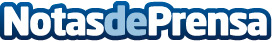 El Citroën C4 Cactus Blue HDi 100 estrena la caja pilotada ETG6Datos de contacto:Nota de prensa publicada en: https://www.notasdeprensa.es/el-citroen-c4-cactus-blue-hdi-100-estrena-la_1 Categorias: Automovilismo Industria Automotriz http://www.notasdeprensa.es